ای زائر مطاف ملأ اعلی در اين سفر تحمّل نهايت زحمت نموديد و مشقّت بی حدّ و حصر کشيديد.حضرت عبدالبهاءاصلی فارسی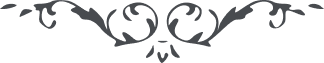 ٢٣٥ ای زائر مطاف ملأ اعلی در اين سفر تحمّل نهايت زحمت نموديد و مشقّت بی حدّ و حصر کشيديد. اين دليل بر خلوص نيّت و ثبات و استقامت آن حبيب روحانی بود زيرا می‌فرمايد لم تکونوا بالغيه الّا بشقّ الأنفس. باری ای حبيب روحانی بايد چنان بر خدمت امر اللّه قيام نمائی که سراج خال محترم و ابوی مکرّم و جناب آقا ميرزا حيدر علی معظّم را در مشکاة اردستان روشن نمائی زيرا صيت اردستان به همّت فتح اعظم به شرق و غرب رسيده و حال بايد به عون و عنايت حقّ آوازه‌اش به اقطار جهان واصل گردد… 